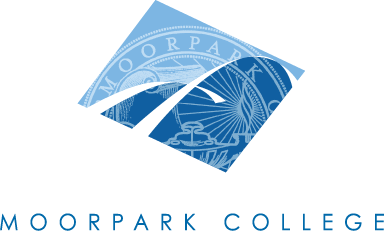 Technical Review Curriculum Sub-CommitteeAGENDADecember 6, 20121:00 – 4:00 pm – A-138Courses to be reviewed:Inactivations:MUS M03MUS M15MUS M19MUS M32PDEV M01PDEV M01APDEV M01CPDEV M01DPDEV M02PDEV M03PDEV M11PDEV M12Adjourned at __________pmPositionNamePresentCo-ChairMary ReesCo-ChairJane HarmonCurriculum SpecialistGlenela RajpaulInstructional Data SpecialistKim WattersAlan CourterArticulationLetrisha MaiLibrary ResourcesMary LaBargeTR RepsChristine AguileraLydia EtmanJanice FeingoldBeth MegillPresentersPresentersTIMECOURSE IDNOTES1:00MUS M110Technical: (Originator: James Song)1:15DANC M18Substantial: (Originator: Beth Megill)1:30DANC M51Technical: (Originator: Beth Megill)1:45DANC M55ATechnical: (Originator: Beth Megill)2:00DANC M55BNew: (Originator: Beth Megill)2:15KIN M01Outline Update: DE (Originator: Traycie Kephart)2:30MATH M25COutline Update: GE-D2 (Originator: Grethe Wygant)3:00ART M14Outline Update: GE-C1 (Originator: Christine Marx)